	TOWN OF STAR CITY	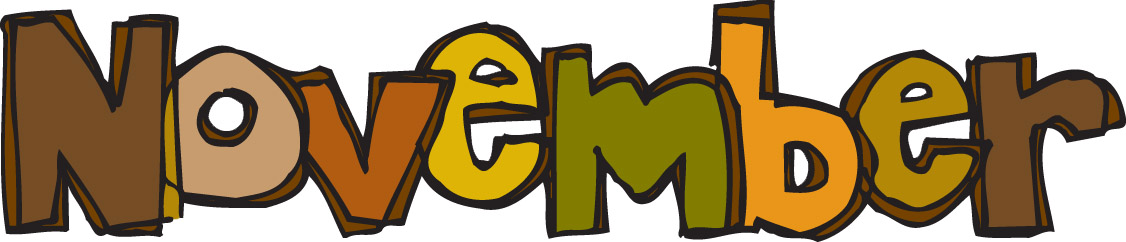 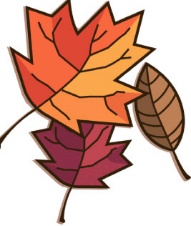                                    2016 NEWSLETTER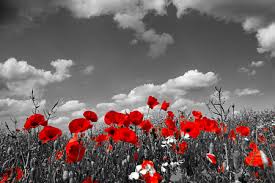 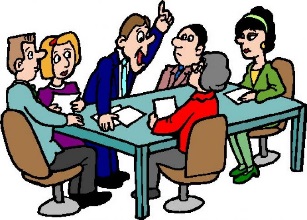 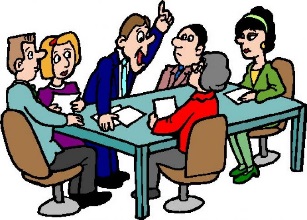 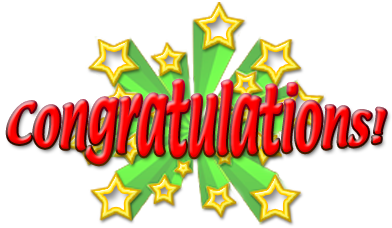 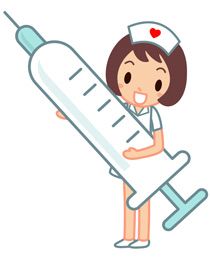 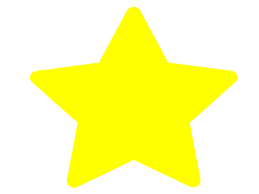 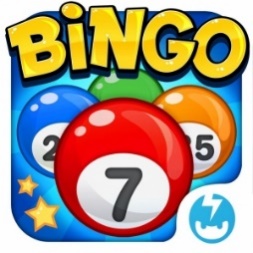 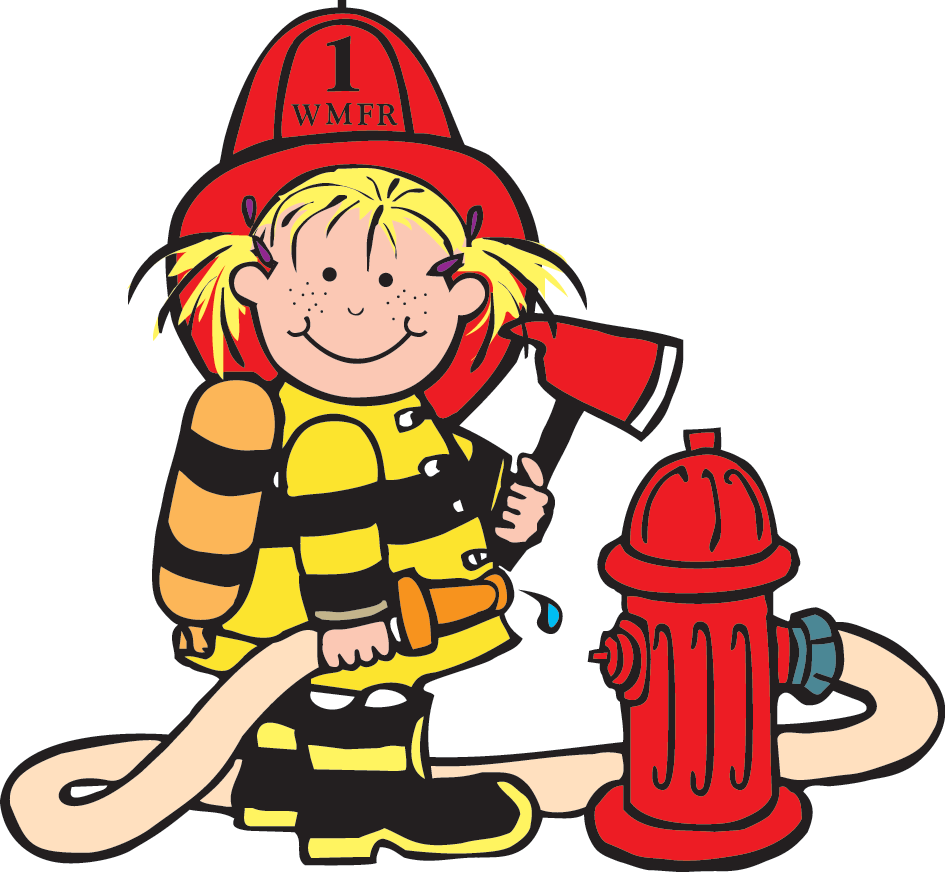 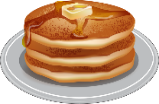 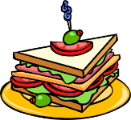 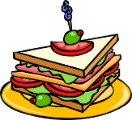 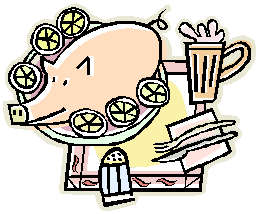 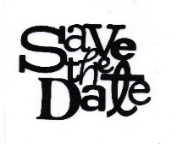 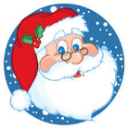 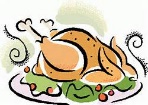 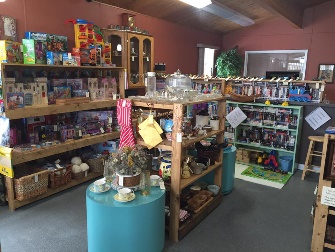 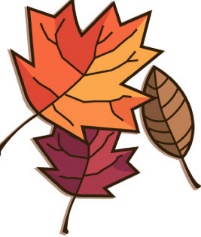 